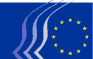 Kumitat Ekonomiku u Soċjali EwropewBrussell, 15 ta' Settembru 2016Sommarju: Is-sessjoni plenarja tat-13 u l-14 ta’ Lulju 2016 kienet ikkaratterizzata bil-preżenza tas-Sur Ivan Korčok, Ministru delegat għall-Presidenza Slovakka tal-Kunsill tal-Unjoni Ewropea, is-Sur Sandro Gozi, Segretarju tal-Istat għall-Presidenza tal-Kunsill tal-Ministri Taljan Delegat għall-Affarijiet Ewropej u is-Sinjura Margrethe Vestager, Kummissarju Ewropew għall-Kompetizzjoni.L-opinjonijiet adottati fis-sessjoni huma dawn li ġejjin:L-INTEGRAZZJONI EWROPEAInizjattiva taċ-Ċittadini Ewropej (Reviżjoni) (Opinjoni fuq inizjattiva proprja)Relatur:	is-Sur Longo (Interessi Varji — IT)Referenza:	EESC-2016-00889-00-00-ACPunti importanti:Erba’ snin wara li r-Regolament dwar l-Inizjattiva taċ-Ċittadini Ewropej daħal fis-seħħ, il-Kumitat Ekonomiku u Soċjali Ewropew (KESE) ġibed l-attenzjoni għall-problemi tekniċi, legali u burokratiċi sinifikanti, flimkien mas-setgħa żejda ċara attribwita lill-Kummissjoni.Fl-Opinjoni tiegħu, il-KESE jirrakkomanda:is-semplifikazzjoni tar-regoli eżistenti, biex jadattaw għall-opportunitajiet reali taċ-ċittadini (l-għażla tad-data tat-tnedija, tnaqqis tal-età minima, rikonoxximent legali tal-kumitati taċ-ċittadini, u forniment ta’ pjattaforma ta’ sistema ta’ ġbir online fuq bażi permanenti) u biex jiċċaraw il-proċedura ta’ reġistrazzjoni eżistenti;is-semplifikazzjoni, it-tnaqqis u l-armonizzazzjoni tas-sistema ta’ standards nazzjonali stabbiliti għall-ġbir ta’ data;l-iżgurar ta’ segwitu xieraq għal inizjattivi ta’ suċċess u permezz ta’ komunikazzjoni mal-organizzaturi tal-ECI dwar il-bidliet leġislattivi u d-deċiżjonijiet politiċi li jwieġbu għall-ECI tagħhom (anke jekk parzjalment);is-separazzjoni tar-rwoli tal-Kummissjoni Ewropea bħala konsulent istituzzjonali u mħallef. Il-KESE huwa kandidat naturali għar-rwol ta’ faċilitatur u konsulent istituzzjonali;is-sensibilizzazzjoni dwar il-mekkaniżmu tal-ECI u l-iżgurar ta’ kampanja ta’ informazzjoni serja;it-twaqqif ta’ forum istituzzjonali dwar il-parteċipazzjoni taċ-Ċittadini Ewropej, li jkun post permanenti għad-diskussjoni u d-dibattitu fil-Kumitat skont il-mudell tal-Forum Ewropew dwar il-Migrazzjoni, li jibni fuq il-progress li diġà sar bil-Jum l-Inizjattiva taċ-Ċittadini Ewropej.Persuna ta’ kuntatt: Anna Kozdój(Tel: 00 32 2 546 8203 – indirizz elettroniku: anna.kozdoj@eesc.europa.eu)TKABBIR U INNOVAZZJONI/TASSAZZJONIPjan ta’ Azzjoni dwar il-VATRelatur:	is-Sur Mareels (Min Iħaddem — BE)Korelatur:	is-Sur Guerini (Interessi Varji — IT)Referenza:	COM(2016) 148 final 	EESC-2016-02343-00-01-AC-TRAPunti importanti:Il-KESEjilqa’ l-“Pjan ta’ Azzjoni dwar il-VAT”, u jappella li jiġu implimentati l-partijiet kollha b’mod inseparabbli; madankollu, iħeġġeġ ukoll lill-partijiet interessati kollha biex jeżaminaw kif is-servizzi jistgħu jiġu inkorporati fis-sistema l-ġdida aktar malajr;jenfasizza li t-trasformazzjoni tas-sistema attwali għandha twassal għal sistema tal-VAT definittiva li tkun ċara, konsistenti, robusta u komprensiva, kif ukoll proporzjonata u adattata għall-ħtiġijiet tal-futur.japprova l-proposta biex jintagħżel il-prinċipju tal-pajjiż tad-destinazzjoni, peress li se jinħolqu kundizzjonijiet ugwali għall-fornituri kollha fl-istess suq nazzjonali;jenfasizza li għandha tingħata attenzjoni mill-qrib għal kemm is-sistema hija faċli għan-negozji; semplifikazzjoni ulterjuri u t-tnaqqis tal-piż amminstrattiv għandhom ikunu eżaminati aħjar, fejn jista’ jiġi kkunsidrat approċċ proporzjonat li jkun ta’ benefiċċju għall-SMEs;isejjaħ għall-provvediment komprensiv ta’ informazzjoni utli f’forma moderna, pereżempju permezz ta’ portal tal-internet, għall-benefiċċju tan-negozji;jilqa’ l-enfasi qawwija dwar l-għeluq tad-distakk tal-VAT u l-indirizzar tas-suxxettibilità tal-VAT għall-frodi; għandu jkun hemm riżultati mingħajr dewmien, inkluż billi titjieb il-kooperazzjoni bejn l-amministrazzjonijiet tat-taxxa u ma’ amministrazzjonijiet doganali, l-amministrazzjonijiet tat-taxxa isiru aktar effiċjenti (f'termini ta' riżorsi finanzjarji, umani u tekniċi) u t-tisħiħ tar-rwol Eurofisc, it-tisħiħ tal-konformità volontarja mar-regoli, u t-titjib tal-ġbir tat-taxxa;jenfasizza li azzjonijiet konkreti għall-ġlieda kontra l-frodi għandhom ikunu mmirati u proporzjonati; intrapriżi “bona fide” għandhom jiġu protetti u l-ebda miżuri eċċessivi m’għandhom jiġu imposti fuqhom;jilqa’ l-enfasi fuq żviluppi ġodda fil-kummerċ elettroniku u t-tip ta’ negozju.jemmen li s-sistema futura tar-rati mnaqqsa għandha tgħaqqad il-flessibilità u ċ-ċertezza legali, tkun trasparenti, u għal raġunijiet ta’ sempliċità l-għadd ta' rati mnaqqsa u eżenzjonijiet għandhom ikunu limitati; l-għażla tal-estensjoni u r-reviżjoni regolari tal-lista ta' oġġetti u servizzi eliġibbli għal rati mnaqqsa hija f'das-sens preferibbli għall-abolizzjoni ta’ dik il-lista flimkien mal-permess ta’ iktar libertà lill-Istati Membri dwar l-għadd ta’ rati mnaqqsa u l-livell tagħhom.Persuna ta’ kuntatt: Gerald Klec(Tel: 00 32 2 546 9909 – indirizz elettroniku: Gerald.Klec@eesc.europa.eu)Il-pilastru diġitali tat-tkabbir: l-anzjani onlajn, potenzjal ta' 25 % tal-popolazzjoni Ewropea (opinjoni fuq inizjattiva proprja)Relatur:	is-Sur Batut (Ħaddiema - FR)Referenza:	EESC-2016-00950-00-02-AC-TRAPunti importanti:Fl-opinjoni tiegħu, il-KESE jfakkar il-piż demografiku u l-potenzjal ekonomiku li huma ċittadini anzjani tal-UE. Din ir-realtà tidher f’wieħed mill-pilastru tat-tkabbir ekonomiku: is-settur diġitali.Għal dan l-għan, id-diversità tal-anzjani teħtieġ approċċ ġdid. Għalhekk, il-KESE jirrakkomanda l-adattament tal-kunċett ta’ “anzjani” kif ukoll tal-mudell ta’ “ekonomija tal-anzjani” (silver economy) żviluppati fl-UE.Pereżempju, filwaqt li jappoġġa l-komunikazzjoni tal-Kummissjoni ta’ Ġunju 2016 dwar “Aġenda ġdida għal ħiliet” u l-proposta għal rakkomandazzjoni lill-Kunsill biex jistabbilixxi garanzija tal-ħiliet, il-KESE jinnota b’dispjaċir li l-anzjani u d-diġitali huma ftit jew xejn imsemmija.Il-KESE jenfasizza l-importanza tal-Kunsill tal-Ministri tal-UE responsabbli mill-impjiegi, il-politika soċjali, is-saħħa u l-konsumaturi, u s-Summit Ewropew ta’ Diċembru 2016 sabiex jagħtu spinta għal integrazzjoni aħjar taċ-ċittadini anzjani fis-settur diġitali. Il-KESE jappella, b’mod partikolari, għat-tqegħid għad-dispożizzjoni ta’ riżorsi finanzjarji miżmuma mar-rekwiżiti tas-Semestru Ewropew, kif ukoll għad-definizzjoni ta’ klawżola “ugwaljanza tal-anzjani” fil-qasam diġitali.Il-KESE jemmen li l-aċċess tal-anzjani fi programm Ewropew ta’ skambju ta’ prattiki tajba, il-promozzjoni ta’ sħubijiet pubbliċi-privati (PPPs) ta’ natura li jiffavorixxu l-akkwist ta’ ħiliet u t-taħriġ diġitali, huma essenzjali għall-persuni ta’ kull età.Barra minn hekk, il-KESE huwa tal-fehma li jeħtieġ li jkun involut, mal-assoċjazzjonijiet rappreżentattivi tal-anzjani, fid-diskussjonijiet tal-Grupp ta’ Partijiet Interessati dwar l-ekonomija kollaborattiva mixtieq mill-Parlament Ewropew.Il-KESE jappoġġja t-tixrid fost iċ-ċittadini ta’ kodiċi ta’ regoli Ewropej diġitali, permezz ta’ punt uniku li jirrispetta l-multilingwiżmu.Fl-aħħar nett, il-KESE jikkunsidra li r-rikonoxximent tal-aċċess għall-internet bħala dritt għal servizz universali kif ukoll aċċess liberu u bla ħlas għall-persuni anzjani foqra, huma kruċjali għat-tisħiħ tal-pilastru diġitali tat-tkabbir.Kuntatt:	Cédric Cabanne(Tel.: 00 32 2 546 9355 – posta elettronika: Cedric.Cabanne@eesc.europa.eu)AMBJENT / AGRIKOLTURA U SAJDIl-konservazzjoni tar-riżorsi tas-sajd u l-protezzjoni tal-ekosistemi tal-baħar permezz ta’ miżuri tekniċiRelatur:	is-Sur Sarró (Interessi varji — ES)Referenza:	COM(2016) 134 final -2016/0074 COD	EESC-2016-02507-00-00-AC-TRAPunti importanti:Il-Kumitat jappoġġja l-approċċ tal-Kummissjoni dwar il-bżonn li tiġi aġġornata u ssemplifikata s-sistema attwali ta’ governanza tal-miżuri tekniċi.Il-Kumitat jitlob lill-Kunsill, lill-Parlament Ewropew u lill-Kummissjoni sabiex jistabbilixxu djalogu ġenwin mas-sajjieda u r-rappreżentanti tagħhom qabel ma tittieħed kwalunkwe deċiżjoni dwar il-proposti. Il-ftehim taċitu u l-kooperazzjoni tas-sajjieda huma meħtieġa biex ikunu rispettati r-regoli, li huwa aktar probabbli jekk is-sajjieda jkunu involuti bis-sħiħ fid-dibattitu.Persuna ta’ kuntatt:	Arturo Iñiguez(Tel: 00 32 2 546 8768 – indirizz elettroniku: Arturo.Iniguez@eesc.europa.eu)Bini ta' koalizzjoni tas-soċjetà ċivili u awtoritajiet sottonazzjonali sabiex jintlaħqu l-impenji tal-Ftehim ta' Pariġi (opinjoni fuq inizjattiva proprja)Relatur:	is-Sur Ribbe (Ħaddiema – DE)Korelatur:	is-Sinjura Caño Aguilar (Attivitajiet Varji – ES)Referenza:	EESC-2016-00713-00-01-ACPunti importanti:Il-KESE jilqa’ d-deċiżjonijiet tal-COP 21 ta’ Pariġi iżda jara żewġ sfidi marbuta magħhom. Minn naħa waħda, il-miri mmirati għat-tnaqqis tal-emissjonijiet tal-Istati Membri individwali (INDCs) ma jaqblux mar-riżultati ta' Pariġi. Min-naħa l-oħra – minkejja xi progress żgħir – l-importanza tas-soċjetà ċivili mhijiex apprezzata għal kollox.Attwalment l-atturi tas-soċjetà ċivili qegħdin jaffaċċjaw ostakoli kbar quddiemhom, meta jkunu jixtiequ jistabbilixxu u jimplimentaw miżuri b'rabta mat-tibdil fil-klima. Parzjalment, ir-rekwiżiti regolatorji jimpedixxu b'mod sistematiku t-tibdil fil-klima tas-soċjetà ċivili.Bħala riżultat ta' dan, ħafna drabi l-atturi tas-soċjetà ċivili ma jsibu l-ebda qafas li jippermetti l-implimentazzjoni tal-pjanijiet tagħhom għal "tibdil fil-klima minn isfel". Dan jirriżulta wkoll mill-fatt li huma ma jistgħux jiffinanzjaw il-proġetti tagħhom, minkejja l-fatt li ikun hemm biżżejjed riżorsi ta' investiment disponibbli.Il-KESE jissuġġerixxi għalhekk li jkun hemm koalizzjoni ta'l-politika, tal-awtoritajiet u tas-soċjetà ċivili bħala rispons dirett għad-deċiżjonijiet ta' Pariġi. Il-kompitu tal-koalizzjoni għandu jkun li jimminimizza l-ostakoli għat-tibdil fil-klima tas-soċjetà ċivili, billi: 1)	jiġi stabbilit il-prinċipju tat-tibdil fil-klima minn isfel u jiġġedded il-prinċipju "aħseb globalment, aġixxi lokalment", 2) filwaqt li titqies l-eteroġenità u d-diversità tal-atturi tas-soċjetà ċivili, tiġi inkluża wkoll il-firxa wiesgħa ta' strateġiji potenzjali dwar it-tibdil fil-klima tas-soċjetà ċivili, 3) tiġi żviluppata governanza f'diversi livelli, li tiffaċilita u ma tfixkilx it-tibdil fil-klima tas-soċjetà ċivili.L-azzjonijiet tal-koalizzjoni għandhom jibdew minn livelli differenti ta' politika. Essenzjalment għandhom jiġu implimentati l-ħames kompiti: (1)	l-iżvilupp tal-fehim dwar liema strateġiji rigward it-tibdil fil-klima jixtiequ jew jistgħu, kif ukoll għandhom jimplimentaw l-atturi tas-soċjetà ċivili, b'mod partikolari fil-livell lokali u reġjonali, (2)	l-identifikazzjoni u li jingħelbu l-ostakoli strutturali, (3)	komunikazzjoni madwar l-Ewropa kollha bi stejjer ta' suċċess, (4)	l-għażla ta' kundizzjonijiet u fatturi ta' suċċess, prinċipalment fil-livell nazzjonali, (5)	l-iżvilupp ta' qafas politiku għall-implimentazzjoni ta' suċċess tat-tibdil fil-klima tas-soċjetà ċivili fil-livelli kollha. 
Persuna ta’ kuntatt:	Stella Brożek-Everaert(Tel: 00 32 2 546 9202 – indirizz elettroniku: Stella.BrozekEveraert@eesc.europa.eu)Pjan ta' azzjoni kontra t-traffikar tal-ispeċi selvaġġiRelatur:	Is-sur Lohan (Interessi Varji – IE)Referenza:	EESC-2016-01875-00-00-AC-TRAPunti importanti:Il-KESE jilqa’ b’sodisfazzjon il-proposta tal-Kummissjoni dwar Pjan ta’ Azzjoni tal-UE kontra t-traffikar ta’ organiżmi selvaġġi u bi pjaċir jinnota l-inklużjoni ta’ għadd ta’ proposti ewlenin stabbiliti fl-Opinjoni preċedenti tiegħu dwar din il-kwistjoni.Il-Kumitat huwa tal-fehma l-approċċ olistiku, inkluża alleanza dinjija li tinvolvi l-pajjiżi ta’ provenjenza, tranżitu u destinazzjoni, huwa pilastru fundamentali fil-ġlieda kontra l-impatti diretti u indiretti tat-traffikar ta’ organiżmi selvaġġi. Il-KESE jidentifika azzjonijiet prijoritarji differenti għal-livelli differenti tal-katina tal-provvista fit-traffika. Fil-livell komunitarju fil-pajjiżi ta’ provenjenza, il-prijorità għandha tkun kemm l-għarfien kif ukoll il-ħolqien ta’ sorsi sostenibbli ta’ impjiegi u dħul. Fil-livell tal-kriminalità organizzata, il-prijorità hija kemm l-infurzar ta’ sistema ta’ kontrolli u sanzjonijiet komuni, effettivi, proporzjonati u dissważivi, u li jiġu pprovduti r-riżorsi meħtieġa għal azzjoni mill-pulizija. Fil-livell tad-domanda, kemm mill-perspettiva tan-negozji kif ukoll tal-konsumaturi, il-prijorità għandha tkun is-sensibilizzazzjoni, it-traċċabbiltà u t-tikkettar. Dan għandu jiġi applikat b’mod speċifiku fil-livell Ewropew.Fil-livell ġudizzjarju, il-prijorità għandha tkun iffukata fuq l-infurzar permezz tat-taħriġ iffukat tal-imħallfin sabiex jiġi żgurat li jkun hemm konsistenza u proporzjonalità meta jingħataw is-sentenzi.Il-KESE huwa tal-fehma li d-djalogu strutturat u l-kooperazzjoni ma’ pajjiżi terzi għandhom jiġu infurzati permezz tal-inklużjoni tal-ġlieda kontra t-traffikar ta’ organiżmi selvaġġi bħala prerekwiżit għal kull ftehim tal-UE ta’ kummerċ bilaterali u multilaterali.Persuna ta’ kuntatt:	Monica Guarinoni(Tel.: 00 32 2 546 8127 – indirizz elettroniku: Monica. Guarinoni@eesc.europa.eu)It-tpoġġija għad-dispożizzjoni fis-suq ta' prodotti fertilizzanti bit-tikketta CERelatur: 	Is-sur Lohan (Interessi Varji – IE)Referenza: 	(KE) nru 1069/2009 u(KE) nru 1107/2009 COM(2016) 157 final -2016/0084 COD 	EESC-2016-03054-00-00-AC-TRAPunti ewlenin:Din l-opinjoni tas-sezzjoni tappoġġja b’mod ġenerali l-proposti tal-Kummissjoni, waqt li tilqagħhom bħala l-ewwel riżultat leġislattiv tal-Pjan ta’ Azzjoni tal-Ekonomija Ċirkolari wara l-proposti dwar il-leġislazzjoni dwar l-iskart. Il-KESE jilqa’ b’mod partikolari l-ħolqien ta’ kondizzjonijiet ekwi inkluż għall-fertilizzanti organiċi u bbażati fl-iskart, li se jgħinhom isiru aktar kompetittivi meta mqabbla ma’ dawk minerali. L-opinjoni tirrakkomanda sistema ta’ tikkettar ta’ min joqgħod fuqha, tenfasizza d-differenzi bejn it-tipi differenti ta’ ħamrija fil-pajjiżi tal-UE u tenfasizza li l-UE għad m’għandhiex Direttiva qafas tal-UE dwar il-ħamrija. Il-proposta tal-Kummissjoni tintroduċi limitu għall-kadmju fil-fertilizzanti, li l-opinjoni tas-sezzjoni tapprova, waqt li tenfasizza li hija se żżid l-ispejjeż u li l-bdiewa għandhom jibbenefikaw minn appoġġ adegwat.Persuna ta’ kuntatt:	Fabien Porcher(Tel: 00 32 2 546 9098 – indirizz elettroniku: Fabien.Porcher@eesc.europa.eu)TRASPORTIr-rikonoxximent ta’ kwalifiki professjonali fin-navigazzjoni fuq il-passaġġi interniRelatur:	is-Sur Simons (Ħaddiema – NL)Referenza: 	COM(2016) 82 final -2016/0050 COD	EESC-2016-02684-00-00-AC-TRAPunti ewlenin:Il-KESE jirrikonoxxi li s-sistema komuni ta’ kwalifiki professjonali fin-navigazzjoni interna għandha tkun ibbażata fuq il-kompetenzi meħtieġa minflok fuq rekwiżiti tal-esperjenza li kienu jintalbu tradizzjonalment. Huwa jaqbel ukoll mal-aspettattiva li r-rikonoxximent ta’ kwalifiki professjonali madwar l-Unjoni ser ikun ta’ benefiċċju għall-iżvilupp ta-navigazzjoni interna billi l-mobilità interna tal-forza tax-xogħol tal-UE hija kwistjoni importanti biex jiġi indirizzat in-nuqqas strutturali ta’ ħaddiema kkwalifikati. Iż-żamma tal-istandards tas-sikurezza eżistenti għall-passaġġi fuq l-ilma internazzjonali importanti għandha titqies bħala l-minimu sabiex il-politika proposta tiġi introdotta b’mod korrett.Għall-KESE, kooperazzjoni mill-qrib, kontinwa u wiesgħa bejn il-Kummissjoni Ewropea u l-Kummissjonijiet tax-Xmajjar Ewropej, speċjalment il-Kummissjoni Ċentrali għan-Navigazzjoni fuq ir-Renu (CCNR), tibqa’ indispensabbli għat-tmexxija tajba tan-netwerk Ewropea tan-navigazzjoni interna.Il-KESE jaqbel, minħabba l-parteċipazzjoni ta’ ċerti kummissjonijiet tax-xmajjar, li apparti r-rekwiżiti komuni ta’ kompetenza, li għandhom jiġu żviluppati mill-Kumitat Ewropew għat-tfassil ta’ standards fin-navigazzjoni interna (CESNI), hemm bżonn ta’ għanijiet komuni sabiex jiġu identifikati passaġġi tal-ilma jew meded ta’ passaġġi tal-ilma b’riskji speċifiċi, li għalihom l-Istati Membri jistgħu jimponu rekwiżiti addizzjonali apparti l-kwalifiki professjonali komuni.Il-prinċipji u l-għanijiet tal-politika magħżula, li huma l-bażi tal-proposta, jeħtieġu b’mod urġenti li jiġu kkomunikati b’mod aktar ċar.Persuna ta’ kuntatt:	Erika Paulinova(Tel.: 00 32 2 546 92 8457 – indirizz elettroniku: Erika.Paulinova@eesc.europa.eu) Pakkett tal-Avjazzjoni IRelatur: 	is-Sur Krawczyk (Min iħaddem – PL)Référenza: 	COM(2015) 598 final		EESC-2016-00095-00-01-AC-TRAPunti ewlenin: Il-KESE jfaħħar lill-Kummissjoni għal din l-inizjattiva politika. Il-mira kumplessiva tal-Istrateġija tal-Avjazzjoni tal-UE għandha tkun li tittejjeb il-klima ta’ investiment sabiex jitħeġġeġ iżjed investiment Ewropew fl-industrija tal-avjazzjoni tal-UE, u li jiżdiedu l-kompetittività tas-settur u r-rwol tiegħu għall-ekonomija, sabiex b’hekk jiġu promossi t-tkabbir ekonomiku globali u l-ħolqien ta’ impjiegi ġodda.. Sabiex isegwi kontinwa l-implimentazzjoni tal-Istrateġija, il-KESE jiddeċiedi li jniedi proġett separate u jalloka r-riżorsi u l-għarfien espert adatt.Il-KESE jtenni l-fehmiet u r-rakkomandazzjonijiet tiegħu mill-Opinjonijiet tiegħu dwar “Dumping soċjali fis-settur Ewropew tal-avjazzjoni ċivili” u dwar "Politika Ewropea Integrata tal-Avjazzjoni". Ġew sottolinjati dawn ir-rakkomandazzjonijiet li ġejjin:Il-Kummissjoni Ewropea hija mħeġġa tieħu miżuri konkreti oħra biex jiġu evitati l-effetti negattivi fuq l-impjieg. L-Istrateġija trid tkun ibbażata fuq approċċ “olistiku” għall-avjazzjoni.Ir-rwoli tal-avjazzjoni jeħtieġu aktar rikonoxximent u appoġġ politiku, kemm fil-livell tal-UE kif ukoll fil-livell tal-Istati Membri..Dan għandu jkompli jiġi indirizzat fl-implimentazzjoni tal-Istrateġija. It-tmexxija politika tal-Kummissjoni hija ħtieġa assoluta.L-implimentazzjoni ta’ inizjattivi regolatorji għall-avjazzjoni Ewropea hija meħtieġa b’urġenza sabiex tkun żgurata l-implimentazzjoni kompleta tal-Istrateġija mill-Istati Membri.Finanzjament fil-livell tal-UE meħtieġ u mmirat sew għandu jiġi kkomplementat minn finanzjament privat u jiġġenera żviluppi transsettorjali orizzontali.L-Istrateġija għandha tipprovdi orjentazzjoni ċara dwar kif għandha tiġi garantita l-liberalizzazzjoni fil-ġejjieni, filwaqt li jiġu żgurati kundizzjonijiet ekwi (kompetizzjoni ġusta). Il-konsolidazzjoni tista’ tiġi promossa, iżda bil-kundizzjoni li din tiggarantixxi livell għoli ta’ konnettività affidabbli fl-Istati Membri kollha. Il-kwistjoni tal-kompetizzjoni ġusta tinkludi wkoll ir-rispett tad-drittijiet tal-ħaddiema. Huwa kruċjali li jkun hemm ġustizzja u reċiproċità, u l-ogħla livell possibbli ta’ sikurezza, sigurtà u standards soċjali.Il-KESE jinsisti bil-qawwa kollha li l-Istrateġija tal-Avjazzjoni tiġi implimentata abbażi ta’ djalogu soċjali kostruttiv. L-inklużjoni tal-partijiet ikkonċernati fl-implimentazzjoni tal-Istrateġija għandha tkun akkumpanjata minn spjegazzjoni strutturata u konkreta tal-mod li bih ser tiġi implimentata l-Istrateġija.Persuna ta’ kuntatt:	Andrei Popescu(Tel.: 00 32 2 546 9212 – indirizz elettroniku: Andrei.Popescu@eesc.europa.eu)INDUSTRIJAL-industrija 4.0 u t-trasformazzjoni diġitali: 'il fejn sejrinRelatur:	is-Sur Van Iersel (Min Iħaddem — BE)Korelatur:	is-Sinjura Konstantinou (Kat. 2 - EL)Referenza:	COM(2016) 180 final			EESC-2016-01017-00-00-ACPunti ewlenin:Il-KESE japprezza l-viżjoni strateġika koerenti u ambizzjuża fil-politika industrijali li toħroġ fid-dieher fil-Komunikazzjoni u l-enfasi tagħha fuq erba’ kwistjonijiet prinċipali: (1) teknoloġiji u pjattaformi; (2) standards u arkitetturi ta’ referenza; (3) koeżjoni ġeografika, inkorporata f’netwerk ta’ ċentri ta’ innovazzjoni reġjonali; (4) ħiliet fil-livelli kollha.Il-Kunsill, b’mod partikolari l-Kunsill Kompetittività, għandu, fuq l-inizjattiva tal-KE, jiddeċiedi b’mod urġenti dwar strateġija industrijali 4.0 tal-UE u Suq Uniku Diġitali (DSM), li jieħdu post il-frammentazzjoni attwali li tinħoloq minn 28 politika diġitali differenti.Il-kooperazzjoni hi kruċjali biex il-Pjattaformi 4.0 nazzjonali u reġjonali jiġbru flimkien l-atturi rilevanti kollha. Fi ħdan qafas komuni tal-UE, kull waħda minnhom għandha tiżviluppa l-karatteristiċi partikolari tagħha. Sħubijiet ta’ kull tip, is-sinerġiji u r-raggruppamenti, l-arranġamenti transkonfinali u l-istabbiliment ta’ punti ta’ riferiment Ewropej għandhom jiġu promossi.Sfortunatament, il-Komunikazzjoni hija wisq konċiża dwar il-konsegwenzi soċjali konsiderevoli tad-diġitalizzazzjoni fl-industrija. L-effetti netti huma imprevedibbli. Sabiex tiġi evitata soċjetà maqsuma hemm bżonn li tingħata attenzjoni speċifika lil dawk il-ġenerazzjonijiet u gruppi ta’ introjtu li jistgħu jkunu milquta l-iżjed. Għal ħafna oħrajn, se jkun hemm opportunitajiet ġodda.Il-KESE jistenna li l-Kummissjoni taġixxi bħala katalist billi timplimenta b’mod effettiv il-pjan strateġiku. Dan jimplika notevolment koordinazzjoni effettiva ta’ approċċi li jikkompetu, l-evitar tal-inċertezza u l-frammentazzjoni tas-suq. Is-Suq Uniku Diġitali huwa l-punt kruċjali. Il-proċess aċċellerat tal-istandardizzazzjoni Ewropea tal-ambjent diġitali se jkun deċiżiv.Persuna ta’ kuntatt:	Alain Colbach(Tel: 00 32 2 546 9170 – indirizz elettroniku: Alain.Colbach@eesc.europa.eu)L-impatt fuq setturi industrijali ewlenin (u fuq l-impjiegi u t-tkabbir) li ċ-Ċina tiġi potenzjalment trattata bħala ekonomija tas-suq (għall-fini ta' strumenti għad-difiża tan-negozju) (opinjonijiet fuq inizjattiva proprja)Relatur:	is-Sur Barcelò Delgado (Ħaddiema - ES)Korelatur:	is-Sur Kreuzer (Kat. 2 – AT)Referenza:	EESC-2016-00786-00-01-ACPunti ewlenin:Iċ-Ċina ma toperax taħt kundizzjonijiet ta’ ekonomija tas-suq, minħabba li tonqos milli tissodisfa erbgħa mill-ħames kriterji stabbiliti mill-prattika tal-Kummissjoni.L-għoti tal-istatus ta’ ekonomija tas-suq għaċ-Ċina jipperikola serjament il-bażi tal-industrija u l-impjiegi tal-manifattura fl-UE. Dan ser jaffettwa b’mod negattiv il-possibbiltà li jippermetti t-tnedija mill-ġdid tal-industrija Ewropea permezz ta’ impjiegi ta’ kwalità għolja u stabbli u l-introduzzjoni u t-tixrid tal-innovazzjoni teknoloġika, ir-riċerka u l-iżvilupp. Se tintilef ċifra inaċċettabbli ta’ mijiet ta’ eluf ta’ impjiegi konċentrati f’setturi u reġjuni partikolari.Dan jipperikola serjament l-eżistenza tad-distretti industrijali u s-sistemi ta’ produzzjoni lokali tal-SMEs, b’żieda tar-riskju ta’ telf ta’ produzzjoni speċjalizzata għall-SMEs.Id-difiża tal-impjiegi tal-UE u l-investiment relatat fir-riskju tagħmel sens mil-lat ekonomiku u trawwem ukoll sostenibbiltà soċjali u ambjentali. Ir-rilokazzjoni tal-produzzjoni minn siti ta’ produzzjoni effiċjenti ħafna fir-riżorsi u fl-enerġija fl-Ewropa għal ekonomija Ċiniża bbażata fuq il-faħam tiffrustra l-ambizzjonijiet tagħna dwar it-tibdil fil-klima u l-iżvilupp sostenibbli. Ir-rispett tad-drittijiet tax-xogħol u tal-bniedem jibqa' wkoll problematiku fiċ-Ċina. Iż-żamma tal-industriji fl-UE hija l-bażi għal netwerks tar-R&Ż b'saħħithom, li huma kruċjali għat-tkabbir futur u għas-sejba ta' soluzzjonijiet għall-"isfidi soċjetali kbar" tagħna.Il-KESE jitlob lill-KE, lill-PE u lill-Kunsill biex jippromovu kompetizzjoni internazzjonali ġusta.Strumenti tad-difiża tan-negozju effiċjenti jiżguraw kompetizzjoni ġusta. Huma meħtieġa għall-ġejjieni tal-industrija Ewropea u biex tiġi appoġġjata l-mira li l-industrija tiżdied bħala perċentwali tal-PGD għal 20 %.Il-KESE jitlob approċċ semplifikat għas-setturi fejn il-parteċipazzjoni tal-SMEs hija rilevanti.Sakemm iċ-Ċina ma tissodisfax il-ħames kriterji tal-UE meħtieġa biex tikkwalifika bħala ekonomija tas-suq, il-Kummissjoni għandha tuża metodoloġija mhux standardizzata f’investigazzjonijiet antidumping u antisussidji li jikkonċernaw l-importazzjonijiet Ċiniżi, f’konformità ma’ dak li fadal mit-Taqsima 15 tal-Protokoll ta’ Adeżjoni mal-WTO taċ-Ċina.Iż-żamma tal-industriji fl-UE hija l-bażi għal netwerks tar-R&Ż b'saħħithom, li huma kruċjali għat-tkabbir futur u għas-sejba ta' soluzzjonijiet għall-"isfidi soċjetali kbar" tagħna (tixjiħ, enerġija, klima, kura tas-saħħa u mobbiltà).Il-KESE jitlob approċċ semplifikat għas-setturi fejn il-parteċipazzjoni tal-SMEs hija rilevanti, b’mod li tippermetti lill-SMEs jipparteċipaw f’fajls ta’ anti-dumping.Il-KESE se jiżviluppa proġett dedikat dwar l-istatus ta' ekonomija tas-suq għaċ-Ċina sabiex il-Kumitat ikun jista’ jissorvelja din il-kwistjoni f’isem is-soċjetà ċivili.Persuna ta’ kuntatt:	Aleksandra Wieczorek(Tel.: 00 32 2 546 9389 – indirizz elettroniku: Aleksandra.Wieczorek@eesc.europa.eu)L-azzar: Iż-żamma tal-impjiegi sostenibbli u t-tkabbir fl-EwropaRelatur:	is-Sur Barcelò Delgado (Ħaddiema - ES)Korelatur: 	Is-Sur Gibellieri (Kat. 2 – RO)Referenza:	COM(2016) 155 final	EESC-2016-01953-00-01-ACPunti importanti:L-opinjoni tappoġġja l-komunikazzjoni tal-Kummissjoni u tressaq miżuri addizzjonali biex tiżgura kondizzjonijiet ekwivalenti ta’ kompetizzjoni għal din l-industrija. B’mod partikolari dawn li ġejjin:bħala għodda tax-xogħol:L-istabbiliment mill-ġdid immedjat tal-Grupp ta’ Livell Għoli dwar l-Azzar mal-partijiet kollha involuti.Biex tippreżenta pjan direzzjonali, biex jittratta t-theddid u l-isfidi.Biex tipproduċi rapport ta’ segwitu fi żmien sena.Għal strumenti kummerċjali - li huma l-qofol tal-Opinjoni, titlob it-tisħiħ u l-aċċellerazzjoni tal-istrumenti għad-difiża tan-negozju, b’mod partikolari għal:Metodoloġija mhux standard f’investigazzjonijiet kontra d-dumping u kontra s-sussidju għaċ-Ċina skont il-kumplament tas-Sezzjoni 15 tal-Protokoll tal-adeżjoni mad-WTO.Il-konklużjoni tal-pakkett tal-modernizzazzjoni tat-TDI sabiex jitħaffef il-proċess u, b’mod partikolari, għall-abolizzjoni tar- “regola tal-inqas dazju”.L-introduzzjoni ta’ sistema ta’ sorveljanza minn qabel għal ċerti prodotti tal-azzar.Ir-reġistrazzjoni ta’ importazzjonijiet qabel l-adozzjoni tal-miżuri provviżorji, sabiex japplikaw retroattivament dazji ta’ antidumping u/jew dazji kumpensatorji.Tikkontribwixxi wkoll għad-dokument tal-Kummissjoni f’oqsma oħra: il-kapaċità żejda; l-għajnuna mill-Istat; aspetti soċjali; riċerka u żvilupp; ETS u enerġija u l-ekonomija ċirkolari.Biex tiġi indirizzata l-kapaċità żejda tipproponi li jintalab li imsieħa kummerċjali oħra, b’mod partikolari ċ-Ċina, jkunu kompletament trasparenti fir-rigward tal-għajnuna mill-Istat u għajnuna statali indiretta.Aspetti soċjali: titlob metodoloġija ċara u effikaċi għall-ġestjoni tal-proċess tar-ristrutturar b’mod soċjalment sostenibbli, kif ukoll pjan direzzjonali għat-titjib tal-ħiliet tal-ħaddiema biex jaġġustaw għal sfidi ġodda.Dwar l-għajnuna mill-Istat, titlob lill-Kummissjoni biex tanalizza l-istat preżenti tar-regoli speċifiċi sabiex tevalwa l-inklużjoni possibbli tal-industrija tal-azzar fil-qafas ġenerali.Dwar miżuri dwar ir-riċerka u l-iżvilupp, titlob li jitqiesu l-ispeċifiċitajiet tal-Fond ta’ Riċerka għall-Faħam u l-Azzar (RFCS)Dwar l-ETS, li jinstab il-bilanċ it-tajjeb bejn l-għan li jitnaqqsu l-emissjonijiet tal-gassijiet b’effett ta’ serra u dak li tiġi żgurata l-kompetittività tal-industrija Ewropea.Persuna ta’ kuntatt:	Amelia Munoz Cabezon(Tel.: 00 32 2 546 8373 - indirizz elettroniku: Amelia.MunozCabezon@eesc.europa.eu)__________SESSJONI PLENARJA 
 
TAT-13 U L-14 TA’ LULJU 2016 
 
SINTEŻI TAL-OPINJONIJIET ADOTTATIDan id-dokument huwa disponibbli bil-lingwi uffiċjali mis-sit tal-internet tal-Kumitat fl-indirizz li ġej:http://www.eesc.europa.eu/?i=portal.en.documents#/boxTab1-2L-opinjonijiet imsemmija jistgħu jiġu konsultati onlajn mill-magna tat-tiftix tal-Kumitat:http://www.eesc.europa.eu/?i=portal.en.opinions-search